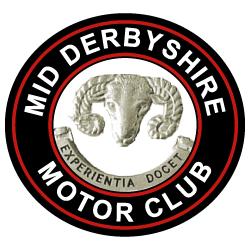 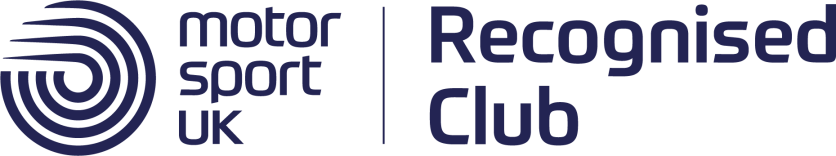 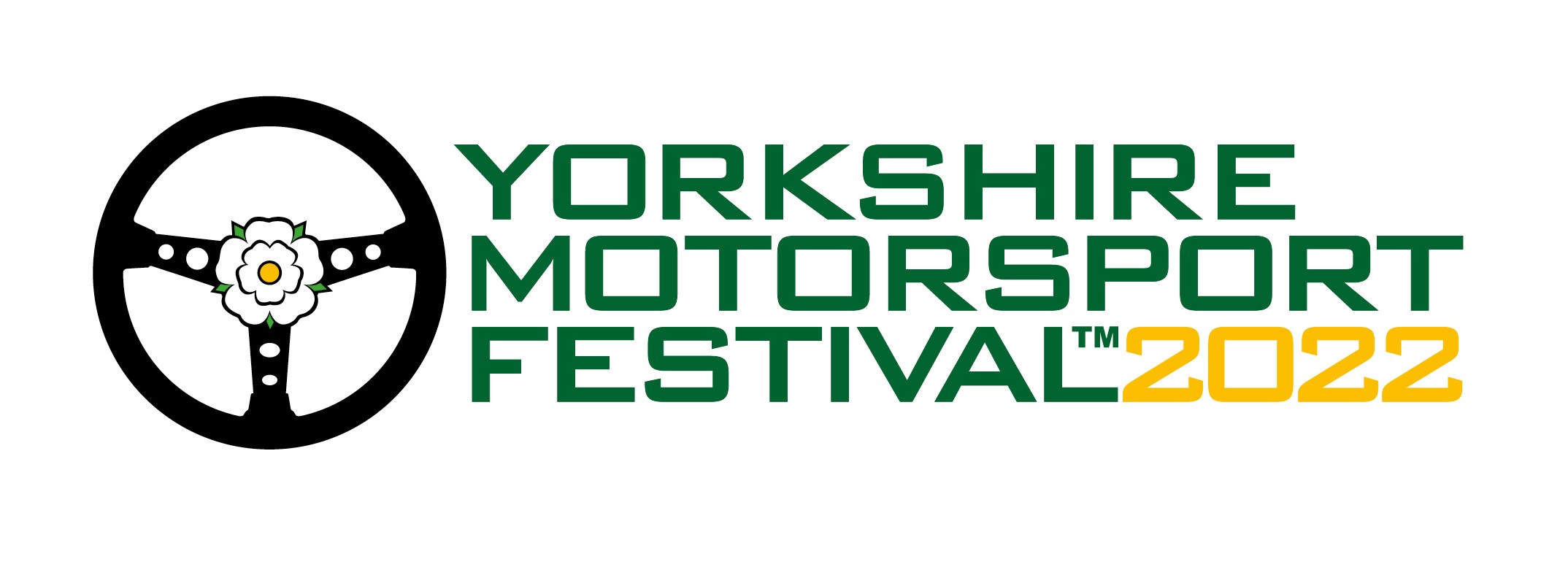 WOLFSTONESHILLCLIMB24th-26th June 2022Final InstructionsHeld under the General Regulations of Motosport UK (incorporating the provisions ofthe International Sporting Code of the FIA) and the Supplementary RegulationsPlease read these final instructions carefully, they tell you all of the things that you need to do before the event and on the day of the event. Please note the procedures for signing on, scrutineering, start line and driver changes.INFORMATION ADDITION TO SUPPLEMENTARY REGULATIONS • Permit Number 		123118 has been received from Motorsport UK• Motorsport UK Steward 	Mr. Kevin Dawson• Clerk of the Course		Mr. Steve Hill• Deputy Clerk 			Mr. Neil Smith / Mr. Mike Patchett 
• Event Director			Mr. Lee Burgess 
• Secretary of the meeting	Mrs. Julie Hill• Club Stewards 		Mr. Brian Commons & Mr. Chris Seaman • Chief Scrutineer		Mr. Steve Ford • Scrutineer 			Mr. Andrew Frost • Environmental Scrutineer  	Mr. Andrew Frost• Timekeeper 			Mr. Roger Warren• Chief Marshal			Mr. Tom Henman• Course Controller 		Mr Mike Patchett / Mr Neil Smith• Chief Medical Officer		Jean Cragg MBE• Rescue Units			RAF Rescue and Darlington RescueSR 1.5 and 2.1 The minimum license required is An RS interclub LicenseSR 3.1 All vehicles must comply with section S of the bluebook for their relevant class they have entered inSR 7.3 When a competitor sees a Red Flag or Red Light, the car must immediately be brought to a halt Safely and not impeding any emergency services. The competitor will remain at the point where the car stops until the Observer from the nearest post gives instructions to proceed. The competitor will then drive slowly to turn right at the last crossroads and return to the start line for a re-run.Safety wear (helmets and overalls etc.)  MUST be worn in relevance the classes they have entered as per Section S of the Blue bookSR 17.9 and 20.1 Remove excluded and insert Disqualification SR 17.23Approved Crash Helmets, Gloves and Flame Resistant Overalls will be worn by all drivers at all times when driving on the course. S9.2.1SR 17.26It is in competitor’s best interests to ensure any recovery after an incident is made safely and quickly. It is mandatory that all cars are fitted with towing points which are clearly marked. Mandatory Since Jan 1st 2021 ALL COMPETITORS: TYRE WARMING IS NOT PERMITTED AT WOLFSTONESIn the Interest of safety NO ANIMALS ADMITTED IN THE PADDOCKUnless securely kept inside a vehicle whilst practice or competition is taking place.ACTIONS: Prior to the event	Please complete your commentator’s information sheet and post or email back to:				ymfentries@mid-derbyshiremc.co.uk ARRIVAL •	The Competitor passes are required for entry into the Wolfstones Hillclimb area please print these out and bring them with you.• 	CAMPING will be available at Wolfstones on Thursday, Friday and Saturday evening. Water will be available.• 	The course should be open from approximately 12pm on Thursday 23rd June 2022• 	Please park in your allocated paddock bays, and please park any non-competing vehicle trailer in a	sensible location.ACCESS	All competitors must be on site by 09.00am on the day of competition MARSHALS DRAW	It is requested that a voluntary donation or gift is given for the Marshal’s prize drawTOILETS 	Toilets will be available on site near the paddock If any problems arise, PLEASE notify the Office or an Official. SIGNING-ON . 	Please sign on in the Signing on cabin near to the entry of the Paddock from 8.00 AM Please sign on in number • 	No engines to be revved before 8.45 am.SCRUTINEERING • 	Scrutineers will carry out inspection of cars from 8:00 am. Or the night before if possible.• 	Please have your car parked in your paddock position, nose out, personal equipment helmet-overalls-boots- 	gloves on view. • 	Only cars passed by the scrutineer, with competition numbers in place will be allowed to practice. TIMETABLE OF THE DAY (Times Approximate)	A timetable will be attached to this email with our proposed running times and are subject to changeNUMBERS 	PLEASE NOTE COMPETITION NUMBERS MUST BE PROVIDED BY YOURSELVES• 	No vehicle will be permitted to use the circuit without displaying the correct self-adhesive competition	numbers on both sides of the car.• 	Dual drives must remember to obscure the appropriate number before approaching the start line (a strip of	insulating or tank tape will suffice). Cars will be run in numerical order.• 	Please ensure that your numbers are clearly visible on both sides of the vehicle and must not be obscured	by the exhaust.WALKING THE COURSE • 	The course can be walked by competitors until 8:45 a.m. All competitors must walk the course so ensure you arrive early. You will have the opportunity to walk the course the evening before with safety. It is preferred to be walked the evening before your competition day.DRIVERS BRIEFING • 	Drivers briefing notes are attached with this email. If you have a query or question please ask Steve (Clerk) 07710131130. PADDOCK AREA	The paddock area includes both the main paddock areas, access road and holding area. Prior to exiting	the paddock holding area into the start area all drivers must be ready to compete with all appropriate	Helmet, Race Suit and Gloves etc in place. When moving around the Paddock Area and the access road	please keep speeds to a walking pace and be aware of pedestrians. 	All other competitors are to use the left and central lane as direct by the marshals.PRACTICE • 	Practice will start at 9.00 a.m. (9.30 am on Friday) prompt and will be run in class and number order. • 	Please help us to keep the event running smoothly by being aware of and be ready for your runs and	listening for any announcements and by co-operating with the marshals. • 	Please watch for your number sequence moving towards the collecting area and present yourself when	appropriate. Cars should move to the collecting area and then proceed to the starting area	when instructed by the MarshallSTARTING PROCEDURE • 	Pull forward from the holding area to the start line when instructed by the marshals. • 	The marshals will not touch the bodywork of the car, you must position the car yourself within the 4 cones in a European style starting box.• 	When the red light turns green you may start in your own time.TYRE WARMING	Warming of tyres, by spinning the wheels, is NOT permitted in any area. FLAGS and flashing lights• 	If a red flag or red flashing lights are displayed, you should come to a standstill as soon as practicable but in a safe manner and await further instructions from the marshals. On completion of your run do not stop immediately after the finish line but proceed under a reduced speed to the holding area after the bale chicane.MARKING & PENALTIES 	Will be as printed in the appropriate section of the 2022 Motorsport UK Technical Regulations, Sprints, 	Hill Climbs and Drag Racing (S) except as modified below:• 	(S 9.5.4) If all four wheels leave the tarmac surface, no time will be recorded.• 	(S 9.6) The timekeeper in charge at the start line shall be the Judge of Fact in respect of false starts. The	Chief Section Marshal at each post will be the Judge of Fact in respect of a car leaving the course or taking	the wrong course•	Any Competitor has all four wheels passed the opposite give way markings at the crossroads will be deemed to have a failed run and must proceed onwards to turn around after the bailed chicane and await the batch end to return to the paddock behind / in front of the course car. NO REVERSING back onto the Course.   FIRST TIMED RUNS • 	First timed runs will start as soon as practicable in relation to the event timetable attached.SAFETY ON SITE • 	Should you have to refuel in the paddock you are particularly asked to carry out this procedure in an open	space with no smoking or working going on in the vicinity. We also remind you regarding the general	safety of mechanics and competitors when working on their vehicles in the paddock particularly when the	vehicles are jacked up or on axle stands.• 	Rescue and Paramedics will be in attendance. VEHICLE SAFETY • 	As a participant in this speed event, you are responsible for the preparation of your car. If you are unsure	of its condition it should be checked by a competent mechanic prior to the event. A quick check at the track	is not a substitute for a thorough inspection of your car. Any car found improperly prepared will not be	permitted to participate.FUEL • 	Will not be available on site.TYRES AND CLASS ELIGIBILITY • 	It is important to ensure that the tyres which you use on the day are acceptable for the class which you	have entered.NOISE TESTING • 	Wolfstones may experience difficulty with local residents complaining about noise. At this meeting allcars will be noise tested. This is to be carried out in the holding area prior to first practice when leaving the paddock.• 	The current requirements - see Competitors (C(b)24) is for no more than 108dB(A) at 2/3 maximum RPM	at 0.5m at 45deg with the exhaust outlet. • 	Please avoid running cars and the creation of any unnecessary noise if possible and when entering or leaving the course.RESULTSThe results will be emailed to all drivers after the event. A screen will be provided outside of the paddock office to show times during each run. If you wish to check your time please look at the screen and if possible please take a photo of the screen and then move away to allow somebody else access. In addition, depending on mobile coverage, it is intended to offer a service via Facebook. DON’T FORGET! • 	Crash helmet and fireproof overalls and gloves (Motorsport UK approved - please check standards in the 2022 	Blue Book). • 	Fuel (not available on site). • 	Self Adhesive Competition Numbers (Your number is on the enclosed entry list). Please remember that	numbers MUST be removed or covered before driving on the public highway after the event. HOW TO FIND The Paddock Please note that Horse riding, cycling, and walking are all popular pursuits in this beautiful rural part of West Yorkshire, so please be aware of other road users, respect the speed limits, and drive with care and courtesy towards pedestrians, all types of road user, and our local residents. Holmfirth Town Centre has the potential to become heavily congested and we strongly recommend that this location is avoided wherever possible. Satellite navigation systems may not select the best routes so please ensure you follow these directions and the Event ‘Competitors’ signs at all times and also be advised that there will be strictly no access to the Festival available or permitted through the villages of Netherthong and Upperthong.From Manchester and the West via M62: Exit M62 at any Huddersfield exit and follow signs to Huddersfield. On reaching the Ring Road, follow signs for A6024 Holmfirth/Meltham and then take the B6108 to Meltham and follow the Event & ‘Competitors’ signs to the Festival.From Manchester / Greenfield / Oldham: Follow the A635 in the direction of Holmfirth then follow the Event & ‘Competitors’ signs to the Festival.From Leeds and the North via M1: Exit M1 at Junction 39 / A636 and follow A636 towards Huddersfield, then the A635 to New Mill. Turn right onto the A616 and at Honley take the A6024 towards Huddersfield, then the B6108 to Meltham and follow the Event & ‘Competitors’ signs to the Festival.From Leeds and the North via M62: Exit M62 at any Huddersfield exit and follow signs to Huddersfield. On reaching the Ring Road, follow signs for A6024 Holmfirth/Meltham and then take the B6108 to Meltham and follow the Event & ‘Competitors’ signs to the Festival.From Sheffield and the South: Join the A616 from M1 Junction 35a and follow A616 past Stocksbridge towards New Mill. Do not take the left turn to Holmfirth at the crossroads at Carlecotes as this road can become extremely congested in Holmfirth, instead continue on the A616 to New Mill. At New Mill turn right onto A616 and at Honley take the A6024 towards Huddersfield, then the B6108 to Meltham and follow the Event & ‘Competitors’ signs to the Festival.Please enter site via Gate G21 Any HGVs must strictly not drive through Holmfirth - access is via Meltham`	Enjoy your day and stay safe!